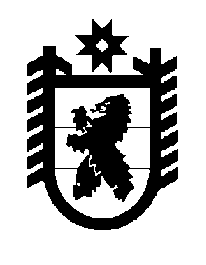 Российская Федерация Республика Карелия    ПРАВИТЕЛЬСТВО РЕСПУБЛИКИ КАРЕЛИЯРАСПОРЯЖЕНИЕот  25 июля 2016 года № 557р-Пг. Петрозаводск Рассмотрев предложение Государственного комитета Республики Карелия по управлению государственным имуществом и организации закупок, учитывая постановление администрации Пряжинского национального муниципального района от  22 апреля 2016 года № 222 
«Об утверждении перечня государственного имущества предлагаемого для передачи из собственности Республики Карелия в муниципальную собственность Пряжинского национального муниципального района», 
в соответствии с Законом Республики Карелия от 2 октября 1995 года 
№ 78-ЗРК «О порядке передачи объектов государственной собственности Республики Карелия в муниципальную собственность» передать в муниципальную собственность Пряжинского национального муниципального района от Государственного комитета Республики Карелия по обеспечению жизнедеятельности и безопасности населения государственное имущество Республики Карелия согласно приложению к настоящему распоряжению.           ГлаваРеспублики  Карелия                                                              А.П. ХудилайненПереченьгосударственного имущества Республики Карелия, передаваемого в муниципальную собственность  Пряжинского национального муниципального района______________Приложение к распоряжению Правительства Республики Карелия от 25 июля 2016 года № 557р-П№ п/пНаименование имуществаКоличество, штукОбщая стоимость, рублей1.Удостоверение народного дружинника704410, 702.Повязка нарукавная705251, 40Итого9662, 10